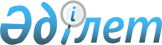 Об утверждении перечня, форм, сроков отчетности акционерного общества "Фонд гарантирования страховых выплат" и Правил их представления
					
			Утративший силу
			
			
		
					Постановление Правления Национального Банка Республики Казахстан от 28 октября 2016 года № 261. Зарегистрировано в Министерстве юстиции Республики Казахстан 27 декабря 2016 года № 14588. Утратило силу постановлением Правления Национального Банка Республики Казахстан от 19 декабря 2022 года № 119.
      Сноска. Утратило силу постановлением Правления Национального Банка РКот 19.12.2022 № 119 (вводится в действие с 01.01.2023).
      Примечание ИЗПИ!
      Сроки представления отчетности продлеваются в период действия чрезвычайного положения, введенного Указом Президента РК от 15.03.2020 № 285 "О введении чрезвычайного положения в Республике Казахстан" в соответствии с постановлением Правления Национального Банка РК от 31.03.2020 № 42 (вводится в действие со дня его первого официального опубликования).
      В соответствии с законами Республики Казахстан от 30 марта 1995 года "О Национальном Банке Республики Казахстан", от 3 июня 2003 года "О Фонде гарантирования страховых выплат" и от 19 марта 2010 года "О государственной статистике" Правление Национального Банка Республики Казахстан ПОСТАНОВЛЯЕТ:
      1. Утвердить:      1) перечень отчетности акционерного общества "Фонд гарантирования страховых выплат" согласно приложению 1 к настоящему постановлению;      2) форму отчета об остатках денег согласно приложению 2 к настоящему постановлению;      3) форму отчета о размещенных вкладах согласно приложению 3 к настоящему постановлению;      4) форму отчета о ценных бумагах согласно приложению 4 к настоящему постановлению;      5) форму отчета об операциях обратное репо, репо согласно приложению 5 к настоящему постановлению;      6) форму отчета о дебиторской задолженности согласно приложению 6 к настоящему постановлению;      7) форму отчета о резерве гарантирования страховых выплат и резерве возмещения вреда согласно приложению 7 к настоящему постановлению;      8) форму отчета о кредиторской задолженности согласно приложению 8 к настоящему постановлению;      9) форму сведений об акционерах согласно приложению 9 к настоящему постановлению;      10) форму отчета о доходах (расходах) от инвестиционной деятельности согласно приложению 10 к настоящему постановлению;      11) форму отчета об общих и административных расходах согласно приложению 11 к настоящему постановлению;      12) форму отчета о расходах по осуществлению гарантийных выплат, выплат по возмещению вреда жизни, здоровью потерпевшего и (или) расходов на погребение согласно приложению 12 к настоящему постановлению;      13) форму отчета об активах согласно приложению 13 к настоящему постановлению;      14) форму отчета об активах, приобретенных за счет резервов, согласно приложению 14 к настоящему постановлению;      15) форму отчета о соблюдении лимитов инвестирования согласно приложению 15 к настоящему постановлению;      16) форму отчета о соблюдении лимитов инвестирования за счет резервов согласно приложению 16 к настоящему постановлению;      17) Правила представления отчетности акционерным обществом "Фонд гарантирования страховых выплат" согласно приложению 17 к настоящему постановлению.
      Сноска. Пункт 1 - в редакции постановления Правления Национального Банка РК от 22.02.2021 № 11 (вводится в действие по истечении десяти календарных дней после дня его первого официального опубликования).


      2. Акционерное общество "Фонд гарантирования страховых выплат" представляет в Национальный Банк Республики Казахстан ежемесячно в электронном формате отчетность в срок до пятого рабочего дня (включительно) месяца, следующего за отчетным месяцем.
      Сноска. Пункт 2 - в редакции постановления Правления Национального Банка РК от 22.02.2021 № 11 (вводится в действие по истечении десяти календарных дней после дня его первого официального опубликования).


      3. Признать утратившими силу:
      1) подпункт 1) пункта 1 постановления Правления Агентства Республики Казахстан по регулированию и надзору финансового рынка и финансовых организаций от 1 марта 2010 года № 26 "Об утверждении нормативных правовых актов, регулирующих деятельность Акционерного общества "Фонд гарантирования страховых выплат" (зарегистрировано в Реестре государственной регистрации нормативных правовых актов под № 6167, опубликованного 25 сентября 2010 года в газете "Казахстанская правда" № 253-254 (26314-26315));
      2) абзацы второй, третий и четвертый пункта 4 Перечня нормативных правовых актов Республики Казахстан по вопросам оптимизации и автоматизации бизнес-процессов государственных услуг, оказываемых Национальным Банком Республики Казахстан, в которые вносятся изменения и дополнения, утвержденного постановлением Правления Национального Банка Республики Казахстан от 24 декабря 2014 года № 261 "О внесении изменений и дополнений в некоторые нормативные правовые акты Республики Казахстан по вопросам оптимизации и автоматизации бизнес-процессов государственных услуг, оказываемых Национальным Банком Республики Казахстан" (зарегистрировано в Реестре государственной регистрации нормативных правовых актов под № 10211, опубликовано 26 февраля 2015 года в информационно-правовой системе "Әділет").
      4. Департаменту исследований и статистики (Тутушкин В.А.) в установленном законодательством Республики Казахстан порядке обеспечить:
      1) совместно с Юридическим департаментом (Сарсенова Н.В.) государственную регистрацию настоящего постановления в Министерстве юстиции Республики Казахстан;
      2) направление настоящего постановления в республиканское государственное предприятие на праве хозяйственного ведения "Республиканский центр правовой информации Министерства юстиции Республики Казахстан":
      на официальное опубликование в информационно-правовой системе "Әділет" в течение десяти календарных дней после его государственной регистрации в Министерстве юстиции Республики Казахстан;
      для включения в Государственный реестр нормативных правовых актов Республики Казахстан, Эталонный контрольный банк нормативных правовых актов Республики Казахстан в течение десяти календарных дней со дня его государственной регистрации в Министерстве юстиции Республики Казахстан;
      3) размещение настоящего постановления на официальном интернет-ресурсе Национального Банка Республики Казахстан после его официального опубликования.
      5. Управлению по защите прав потребителей финансовых услуг и внешних коммуникаций (Терентьев А.Л.) обеспечить направление настоящего постановления на официальное опубликование в периодических печатных изданиях в течение десяти календарных дней после его государственной регистрации в Министерстве юстиции Республики Казахстан.
      6. Контроль за исполнением настоящего постановления возложить на заместителя Председателя Национального Банка Республики Казахстан Пирматова Г.О.
      7. Настоящее постановление вводится в действие по истечении десяти календарных дней после дня его первого официального опубликования.
      СОГЛАСОВАНО   
      Председатель Комитета по статистике   
      Министерства национальной экономики   
      Республики Казахстан   
      _____________ Айдапкелов Н.С.   
      25 ноября 2016 года Перечень отчетности акционерного общества
"Фонд гарантирования страховых выплат"
      Сноска. Перечень с изменениями, внесенными постановлением Правления Национального Банка РК от 22.02.2021 № 11 (вводится в действие по истечении десяти календарных дней после дня его первого официального опубликования).
      Отчетность акционерного общества "Фонд гарантирования страховых выплат", включает в себя:
      1) отчет об остатках денег;
      2) отчет о размещенных вкладах;
      3) отчет о ценных бумагах;
      4) отчет об операциях обратное репо, репо;
      5) отчет о дебиторской задолженности;
      6) отчет о резерве гарантирования страховых выплат и резерве возмещения вреда;
      7) отчет о кредиторской задолженности;
      8) сведения об акционерах;
      9) отчет о доходах (расходах) от инвестиционной деятельности;
      10) отчет об общих и административных расходах;
      11) отчет о расходах по осуществлению гарантийных выплат, выплат по возмещению вреда жизни, здоровью потерпевшего и (или) расходов на погребение;
      12) отчет об активах;
      12-1) отчет об активах, приобретенных за счет резервов;
      13) отчет о соблюдении лимитов инвестирования.
      14) отчет о соблюдении лимитов инвестирования за счет резервов.
      Приложение 2к постановлению ПравленияНационального БанкаРеспублики Казахстанот 28 октября 2016 года № 261
      Сноска. Приложение 2 - в редакции постановления Правления Национального Банка РК от 22.02.2021 № 11 (вводится в действие по истечении десяти календарных дней после дня его первого официального опубликования).
      Форма, предназначенная для сбора административных данных
      Представляется: в Национальный Банк Республики Казахстан      Форма административных данных размещена на интернет-ресурсе: www.nationalbank.kz      Отчет об остатках денег      Индекс формы административных данных: ОД 2      Периодичность: ежемесячная      Отчетный период: за __________ 20__года      Круг лиц, представляющих: акционерное общество "Фонд гарантирования страховых выплат"      Срок представления: ежемесячно, в срок до 5 (пятого) рабочего дня (включительно) месяца, следующего за отчетным месяцем.
      Форма
      __________________________________________________________(наименование организации)
      (в тысячах тенге)
      Наименование _______________________________ Адрес__________________________________Телефон ___________________________      Адрес электронной почты __________________________________ Исполнитель____________________________ _____________________                                                      фамилия, имя и отчество (при его наличии) подпись, телефон
      Главный бухгалтер или лицо, уполномоченное им на подписание отчета  _______________________________________ ________________                                                                                                                                           фамилия, имя и отчество (при его наличии) подпись, телефон
      Первый руководитель или лицо, уполномоченное им на подписание отчета  _____________________________________ ___________________                                                                                                                                                     фамилия, имя и отчество (при его наличии) подпись, телефон
      Дата "____" ______________ 20__ года
      Приложениек форме отчетаоб остатках денег
      Пояснение по заполнению формы административных данныхОтчет об остатках денег(индекс – ОД 2, периодичность – ежемесячная)
      Глава 1. Общие положения
      1. Настоящее пояснение (далее – Пояснение) определяет единые требования по заполнению формы, предназначенной для сбора административных данных "Отчет об остатках денег" (далее - Форма).
      2. Форма разработана в соответствии с подпунктом 4) пункта 1 статьи 4 Закона Республики Казахстан от 3 июня 2003 года "О Фонде гарантирования страховых выплат".
      3. Форма составляется ежемесячно акционерным обществом "Фонд гарантирования страховых выплат" и заполняется по состоянию на конец отчетного периода. Данные в Форме указываются в тысячах тенге. Сумма менее 500 (пятисот) тенге округляется до 0 (нуля), а сумма, равная 500 (пятистам) тенге и выше, округляется до 1 000 (тысячи) тенге.
      4. Форму подписывают первый руководитель, главный бухгалтер или лица, уполномоченные ими на подписание отчета, и исполнитель.
      Глава 2. Пояснение по заполнению Формы
      5. В графе 3 указывается рейтинг и наименование рейтингового агентства в соответствии с постановлением Правления Национального Банка Республики Казахстан от 24 декабря 2012 года № 385 "Об установлении минимального рейтинга для юридических лиц и стран, необходимость наличия которого требуется в соответствии с законодательством Республики Казахстан, регулирующим деятельность финансовых организаций, перечня рейтинговых агентств, присваивающих данный рейтинг", зарегистрированного в Реестре государственной регистрации нормативных правовых актов под № 8318. При отсутствии рейтингового агентства в графе 3 указывается "нет рейтинга".
      6. В графе 4 указывается остаток денег в тысячах тенге на отчетный период.
      7. В графе 5 указывается остаток денег в иностранной валюте, пересчитанных в тысячах тенге.
      8. В случае отсутствия сведений Форма представляется с нулевыми остатками.
      Приложение 3к постановлению ПравленияНационального БанкаРеспублики Казахстанот 28 октября 2016 года № 261
      Форма, предназначенная для сбора административных данных
      Представляется: в Национальный Банк Республики Казахстан      Форма административных данных размещена на интернет-ресурсе: www.nationalbank.kz
      Отчет о размещенных вкладах
      Сноска. Приложение 3 - в редакции постановления Правления Национального Банка РК от 22.02.2021 № 11 (вводится в действие по истечении десяти календарных дней после дня его первого официального опубликования).
      Индекс формы административных данных: РВ 3      Периодичность: ежемесячная      Отчетный период: за __________ 20__года      Круг лиц, представляющих: акционерное общество "Фонд гарантирования страховых выплат"      Срок представления: ежемесячно, в срок до 5 (пятого) рабочего дня (включительно) месяца, следующего за отчетным месяцем.
      Форма
      __________________________________________________________(наименование организации)
      (в тысячах тенге)
      продолжение таблицы:
      Наименование ______________________________ Адрес_____________________________ Телефон ______________________________
      Адрес электронной почты __________________________________________ Исполнитель____________________________ __________                                                                        фамилия, имя и отчество (при его наличии) подпись, телефон
      Главный бухгалтер или лицо, уполномоченное им на подписание отчета  _______________________________________ ______________________                                                                                                                                                фамилия, имя и отчество (при его наличии) подпись, телефон
      Первый руководитель или лицо, уполномоченное им на подписание отчета  _____________________________________ ______________________                                                                                                                                                  фамилия, имя и отчество (при его наличии) подпись, телефон
      Дата "____" ______________ 20__ года
      Приложениек форме отчетао размещенных вкладах
      Пояснение по заполнению формы административных данныхОтчет о размещенных вкладах(индекс – РВ 3, периодичность – ежемесячная)
      Глава 1. Общие положения
      1. Настоящее пояснение (далее – Пояснение) определяет единые требования по заполнению формы, предназначенной для сбора административных данных "Отчет о размещенных вкладах" (далее - Форма).
      2. Форма разработана в соответствии с подпунктом 4) пункта 1 статьи 4 Закона Республики Казахстан от 3 июня 2003 года "О Фонде гарантирования страховых выплат".
      3. Форма составляется ежемесячно акционерным обществом "Фонд гарантирования страховых выплат" и заполняется по состоянию на конец отчетного периода. Данные в Форме указываются в тысячах тенге. Сумма менее 500 (пятисот) тенге округляется до 0 (нуля), а сумма, равная 500 (пятистам) тенге и выше, округляется до 1 000 (тысячи) тенге.
      4. Форму подписывают первый руководитель, главный бухгалтер или лица, уполномоченные ими на подписание отчета, и исполнитель.
      Глава 2. Пояснение по заполнению Формы
      5. В графе 3 указывается рейтинг, присвоенный одним из рейтинговых агентств в соответствии с постановлением Правления Национального Банка Республики Казахстан от 24 декабря 2012 года № 385 "Об установлении минимального рейтинга для юридических лиц и стран, необходимость наличия которого требуется в соответствии с законодательством Республики Казахстан, регулирующим деятельность финансовых организаций, перечня рейтинговых агентств, присваивающих данный рейтинг", зарегистрированным в Реестре государственной регистрации нормативных правовых актов под № 8318.
      6. В случае отсутствия сведений Форма представляется с нулевыми остатками.
      Приложение 4к постановлению ПравленияНационального БанкаРеспублики Казахстанот 28 октября 2016 года № 261
      Форма, предназначенная для сбора административных данных
      Представляется: в Национальный Банк Республики Казахстан      Форма административных данных размещена на интернет-ресурсе: www.nationalbank.kz
      Отчет о ценных бумагах
      Сноска. Приложение 4 - в редакции постановления Правления Национального Банка РК от 22.02.2021 № 11 (вводится в действие по истечении десяти календарных дней после дня его первого официального опубликования).
      Индекс формы административных данных: ЦБ 4      Периодичность: ежемесячная      Отчетный период: за __________ 20__года      Круг лиц, представляющих: акционерное общество "Фонд гарантирования страховых выплат"      Срок представления: ежемесячно, в срок до 5 (пятого) рабочего дня (включительно) месяца, следующего за отчетным месяцем.
      Форма
      __________________________________________________________(наименование организации)
      продолжение таблицы:
      продолжение таблицы:
      Наименование __________________________________ Адрес_____________________________________________________________
      Телефон __________________________ Адрес электронной почты _________________________________________________________
      Исполнитель____________________________ __________________________________________________________________________                                                                                             фамилия, имя и отчество (при его наличии) подпись, телефон
      Главный бухгалтер или лицо, уполномоченное им на подписание отчета  _______________________________________ ______________________                                                                                                                                                    фамилия, имя и отчество (при его наличии) подпись, телефон
      Первый руководитель или лицо, уполномоченное им на подписание отчета _____________________________________ _______________________                                                                                                                                                     фамилия, имя и отчество (при его наличии) подпись, телефон
      Дата "____" ______________ 20__ года
      Приложениек форме отчетао ценных бумагах
      Пояснение по заполнению формы административных данныхОтчет о ценных бумагах(индекс – ЦБ 4, периодичность – ежемесячная)
      Глава 1. Общие положения
      1. Настоящее пояснение (далее – Пояснение) определяет единые требования по заполнению формы, предназначенной для сбора административных данных "Отчет о ценных бумагах" (далее - Форма).
      2. Форма разработана в соответствии с подпунктом 4) пункта 1 статьи 4 Закона Республики Казахстан от 3 июня 2003 года "О Фонде гарантирования страховых выплат".
      3. Форма составляется ежемесячно акционерным обществом "Фонд гарантирования страховых выплат" и заполняется по состоянию на конец отчетного периода. Данные в Форме указываются в тысячах тенге. Сумма менее 500 (пятисот) тенге округляется до 0 (нуля), а сумма, равная 500 (пятистам) тенге и выше, округляется до 1 000 (тысячи) тенге.
      4. Форму подписывают первый руководитель, главный бухгалтер или лица, уполномоченные ими на подписание отчета, и исполнитель
      Глава 2. Пояснение по заполнению Формы
      5. В графе 3 указывается наименование ценной бумаги.
      6. В графе 5 указывается количество приобретенных ценных бумаг.
      7. В графе 6 по облигациям указывается денежное выражение номинальной/покупной стоимости облигации, определенное при ее выпуске, на которую начисляется выраженное в процентах вознаграждение по купонной облигации, а также сумма, подлежащая выплате держателю облигации при ее погашении. Сумма указывается в валюте выпуска. По акциям указывается покупная стоимость в валюте приобретения акции.
      8. В графе 7 коды валют указываются в соответствии с национальным классификатором Республики Казахстан НК РК 07 ISO 4217-2019 "Коды для обозначения валют и фондов". По облигациям указывается валюта выпуска, по акциям - валюта приобретения.
      9. В графе 8 указывается процентная доходность по купонам.
      10. В графе 9 указывается стоимость приобретения ценных бумаг, оцениваемых по справедливой стоимости через прибыль или убыток.
      11. В графе 11 указывается стоимость приобретения ценных бумаг, оцениваемых по справедливой стоимости через прочий совокупный доход.
      12. В графе 13 указывается стоимость приобретения ценных бумаг, оцениваемых по амортизированной стоимости.
      13. В графе 15 указывается доля участия в уставном капитале эмитента в процентах.
      14. В случае отсутствия сведений Форма представляется с нулевыми остатками.
      Приложение 5к постановлению ПравленияНационального БанкаРеспублики Казахстанот 28 октября 2016 года № 261
      Форма, предназначенная для сбора административных данных
      Представляется: в Национальный Банк Республики Казахстан      Форма административных данных размещена на интернет-ресурсе: www.nationalbank.kz
      Отчет об операциях обратное репо, репо
      Сноска. Приложение 5 - в редакции постановления Правления Национального Банка РК от 22.02.2021 № 11 (вводится в действие по истечении десяти календарных дней после дня его первого официального опубликования).
      Индекс формы административных данных: РЕПО 5      Периодичность: ежемесячная      Отчетный период: за __________ 20__года      Круг лиц, представляющих: акционерное общество "Фонд гарантирования страховых выплат"      Срок представления: ежемесячно, в срок до 5 (пятого) рабочего дня (включительно) месяца, следующего за отчетным месяцем.
      Форма
      __________________________________________________________(наименование организации)
      (в тысячах тенге)
      продолжение таблицы:
      Наименование __________________________ Адрес___________________________________________ Телефон ___________________      Адрес электронной почты __________________________________________ Исполнитель____________________________ __________                                                                     фамилия, имя и отчество (при его наличии) подпись, телефон      Главный бухгалтер или лицо, уполномоченное им на подписание отчета  _______________________________________ ______________________                                                                                                                                               фамилия, имя и отчество (при его наличии) подпись, телефон      Первый руководитель или лицо, уполномоченное им на подписание отчета  _____________________________________ ______________________                                                                                                                                                       фамилия, имя и отчество (при его наличии) подпись, телефон
      Дата "____" ______________ 20__ года
      Приложениек форме отчета об операцияхобратное репо, репо
      Пояснение по заполнению формы административных данныхОтчет об операциях обратное репо, репо(индекс – РЕПО 5, периодичность – ежемесячная)Глава 1. Общие положения
      1. Настоящее пояснение (далее – Пояснение) определяет единые требования по заполнению формы, предназначенной для сбора административных данных "Отчет об операциях обратное репо, репо" (далее - Форма).
      2. Форма разработана в соответствии с подпунктом 4) пункта 1 статьи 4 Закона Республики Казахстан от 3 июня 2003 года "О Фонде гарантирования страховых выплат".
      3. Форма составляется ежемесячно акционерным обществом "Фонд гарантирования страховых выплат" и заполняется по состоянию на конец отчетного периода. Данные в Форме указываются в тысячах тенге. Сумма менее 500 (пятисот) тенге округляется до 0 (нуля), а сумма, равная 500 (пятистам) тенге и выше, округляется до 1 000 (тысячи) тенге.
      4. Форму подписывают первый руководитель, главный бухгалтер или лица, уполномоченные ими на подписание отчета, и исполнитель.
      Глава 2. Пояснение по заполнению Формы
      5. В графе 2 указывается наименование эмитента ценной бумаги, являющейся объектом сделки репо.
      6. В графе 3 указывается вид ценной бумаги, переданной и (или) приобретенной по операциям репо и (или) обратное репо.
      7. В графе 4 указывается международный идентификационный номер ценной бумаги, переданной и (или) приобретенной по операциям репо и (или) обратное репо.
      8. В графе 5 указывается дата заключения договора.
      9. В графе 7 указывается дата открытия операции обратное репо и (или) репо.
      10. В графе 8 указывается дата закрытия операции обратное репо и репо.
      11. В графе 9 указывается срок операции обратное репо и (или) репо (дней).
      12. В графе 10 указывается ставка вознаграждения по операциям обратное репо и (или) репо, установленная участниками операции репо и (или) обратное репо и используемая для расчета цены закрытия и суммы сделки закрытия.
      13. В графе 11 указывается количество переданных и (или) приобретенных ценных бумаг по операциям обратное репо и (или) репо.
      14. В графе 12 указывается сумма обратное репо и (или) репо (в тенге).
      15. В графе 13 указывается сумма операции репо и (или) обратное репо (в иностранной валюте).
      16. В случае отсутствия сведений Форма представляется с нулевыми остатками.
      Приложение 6к постановлению ПравленияНационального БанкаРеспублики Казахстанот 28 октября 2016 года № 261
      Форма, предназначенная для сбора административных данных
      Представляется: в Национальный Банк Республики Казахстан      Форма административных данных размещена на интернет-ресурсе: www.nationalbank.kz
      Отчет о дебиторской задолженности
      Сноска. Приложение 6 - в редакции постановления Правления Национального Банка РК от 22.02.2021 № 11 (вводится в действие по истечении десяти календарных дней после дня его первого официального опубликования).
      Индекс формы административных данных: ДЗ 6      Периодичность: ежемесячная      Отчетный период: за __________ 20__года      Круг лиц, представляющих: акционерное общество "Фонд гарантирования страховых выплат"      Срок представления: ежемесячно, в срок до 5 (пятого) рабочего дня (включительно) месяца, следующего за отчетным месяцем.
      Форма
      __________________________________________________________(наименование организации)
      (в тысячах тенге) 
      Наименование ___________________________ Адрес__________________________________________ Телефон _____________________      Адрес электронной почты ________________________________ Исполнитель ____________________________ _____________________                                                                                                                                           фамилия, имя и отчество (при его наличии) подпись, телефон      Главный бухгалтер или лицо, уполномоченное им на подписание отчета  _______________________________________ _______________                                                                                                                                          фамилия, имя и отчество (при его наличии) подпись, телефон      Первый руководитель или лицо, уполномоченное им на подписание отчета  _____________________________________ _______________                                                                                                                                           фамилия, имя и отчество (при его наличии) подпись, телефон      Дата "____" ______________ 20__ года
      Приложениек форме отчета о дебиторскойзадолженности
      Пояснение по заполнению формы административных данныхОтчет о дебиторской задолженности(индекс – ДЗ 6, периодичность – ежемесячная)
      Глава 1. Общие положения
      1. Настоящее пояснение (далее – Пояснение) определяет единые требования по заполнению формы, предназначенной для сбора административных данных "Отчет о дебиторской задолженности" (далее - Форма).      2. Форма разработана в соответствии с подпунктом 4) пункта 1 статьи 4 Закона Республики Казахстан от 3 июня 2003 года "О Фонде гарантирования страховых выплат".      3. Форма составляется ежемесячно акционерным обществом "Фонд гарантирования страховых выплат" и заполняется по состоянию на конец отчетного периода. Данные в Форме указываются в тысячах тенге. Сумма менее 500 (пятисот) тенге округляется до 0 (нуля), а сумма, равная 500 (пятистам) тенге и выше, округляется до 1 000 (тысячи) тенге.      4. Форму подписывают первый руководитель, главный бухгалтер или лица, уполномоченные ими на подписание отчета, и исполнитель.
      Глава 2. Пояснение по заполнению Формы
      5. В графе 3 указывается сумма дебиторской задолженности.      6. В графе 4 указывается сумма оценочного резерва под убытки.      7. Информация по строке, порядковый номер 1.21 "Прочие", раскрывается в пояснительной записке к отчетности.      8. В случае отсутствия сведений Форма представляется с нулевыми остатками.
      Приложение 7к постановлению ПравленияНационального БанкаРеспублики Казахстанот 28 октября 2016 года № 261
      Форма, предназначенная для сбора административных данных
      Представляется: в Национальный Банк Республики Казахстан      Форма административных данных размещена на интернет-ресурсе: www.nationalbank.kz
      Отчет о резерве гарантирования страховых выплат и резерве возмещения вреда
      Сноска. Приложение 7 - в редакции постановления Правления Национального Банка РК от 22.02.2021 № 11 (вводится в действие по истечении десяти календарных дней после дня его первого официального опубликования).
      Индекс формы административных данных: РЗГСВВ 7      Периодичность: ежемесячная      Отчетный период: за __________ 20__года      Круг лиц, представляющих: акционерное общество "Фонд гарантирования страховых выплат"      Срок представления: ежемесячно, в срок до 5 (пятого) рабочего дня (включительно) месяца, следующего за отчетным месяцем.
      Форма
      __________________________________________________________(наименование организации)
      (в тысячах тенге) 
      Наименование ___________________ Адрес__________________________________________________ Телефон _____________________      Адрес электронной почты _________________________________ Исполнитель____________________________ _____________________                                                                                                                                            фамилия, имя и отчество (при его наличии) подпись, телефон      Главный бухгалтер или лицо, уполномоченное им на подписание отчета  _______________________________________ _______________                                                                                                                                             фамилия, имя и отчество (при его наличии) подпись, телефон      Первый руководитель или лицо, уполномоченное им на подписание отчета  _____________________________________ _______________                                                                                                                                             фамилия, имя и отчество (при его наличии) подпись, телефон      Дата "____" ______________ 20__ года
      Приложениек форме отчета о резервегарантирования страховых выплати резерве возмещения вреда
      Пояснение по заполнению формы, административных данныхОтчет о резерве гарантирования страховых выплат и резерве возмещения вреда(индекс – РЗГСВВ 7, периодичность – ежемесячная)
      Глава 1. Общие положения
      1. Настоящее пояснение (далее - Пояснение) определяет единые требования по заполнению формы, предназначенной для сбора административных данных "Отчет о резерве гарантирования страховых выплат и резерве возмещения вреда" (далее - Форма).      2. Форма разработана в соответствии с подпунктом 4) пункта 1 статьи 4 Закона Республики Казахстан от 3 июня 2003 года "О Фонде гарантирования страховых выплат".      3. Форма составляется ежемесячно акционерным обществом "Фонд гарантирования страховых выплат" и заполняется по состоянию на конец отчетного периода. Данные в Форме указываются в тысячах тенге. Сумма менее 500 (пятисот) тенге округляется до 0 (нуля), а сумма, равная 500 (пятистам) тенге и выше, округляется до 1 000 (тысячи) тенге.      4. Форму подписывают первый руководитель, главный бухгалтер или лица, уполномоченные ими на подписание отчета, и исполнитель.
      Глава 2. Пояснение по заполнению Формы
      5. По строке 1.4.1 и 1.4.2, указываются Фондом взносы страховых организаций-участников системы гарантирования за период гарантирования накопительных классов страхования.      6. В графе 3 указывается сальдо на начало отчетного периода.      7. В графе 4 указываются кредитовые обороты.      8. В графе 5 указываются дебетовые обороты.      9. В графе 6 указывается сальдо на конец отчетного периода.      10. В случае отсутствия сведений Форма представляется с нулевыми остатками.
      Приложение 8к постановлению ПравленияНационального БанкаРеспублики Казахстанот 28 октября 2016 года № 261
      Форма, предназначенная для сбора административных данных
      Представляется: в Национальный Банк Республики Казахстан      Форма административных данных размещена на интернет-ресурсе: www.nationalbank.kz
      Отчет о кредиторской задолженности
      Сноска. Приложение 8 - в редакции постановления Правления Национального Банка РК от 22.02.2021 № 11 (вводится в действие по истечении десяти календарных дней после дня его первого официального опубликования).
      Индекс формы административных данных: КЗ 8      Периодичность: ежемесячная      Отчетный период: за __________ 20__года      Круг лиц, представляющих: акционерное общество "Фонд гарантирования страховых выплат"      Срок представления: ежемесячно, в срок до 5 (пятого) рабочего дня (включительно) месяца, следующего за отчетным месяцем.
      Форма
      ______________________________________________________________(наименование организации)
      (в тысячах тенге) 
      Наименование ___________________ Адрес_________________________________________________________ Телефон _____________________      Адрес электронной почты ___________________________________ Исполнитель_________________________________ _____________________                                                                                                                                                        фамилия, имя и отчество (при его наличии) подпись, телефон      Главный бухгалтер или лицо, уполномоченное им на подписание отчета  _______________________________________ ______________________                                                                                                                                                фамилия, имя и отчество (при его наличии) подпись, телефон      Первый руководитель или лицо, уполномоченное им на подписание отчета  ________________________________________ ___________________                                                                                                                                                 фамилия, имя и отчество (при его наличии) подпись, телефон      Дата "____" ______________ 20__ года
      Приложениек форме отчета о кредиторскойзадолженности
      Пояснение по заполнению формы административных данныхОтчет о кредиторской задолженности(индекс – КЗ 8, периодичность – ежемесячная)
      Глава 1. Общие положения
      1. Настоящее пояснение (далее - Пояснение) определяет единые требования по заполнению формы, предназначенной для сбора административных данных "Отчет о кредиторской задолженности" (далее - Форма).      2. Форма разработана в соответствии с подпунктом 4) пункта 1 статьи 4 Закона Республики Казахстан от 3 июня 2003 года "О Фонде гарантирования страховых выплат".      3. Форма составляется ежемесячно акционерным обществом "Фонд гарантирования страховых выплат" и заполняется по состоянию на конец отчетного периода. Данные в Форме указываются в тысячах тенге. Сумма менее 500 (пятисот) тенге округляется до 0 (нуля), а сумма, равная 500 (пятистам) тенге и выше, округляется до 1 000 (тысячи) тенге.      4. Форму подписывают первый руководитель, главный бухгалтер или лица, уполномоченные ими на подписание отчета, и исполнитель.
      Глава 2. Пояснение по заполнению Формы
      5. В графе 3 указывается сумма кредиторской задолженности.      6. Информация по строке, порядковый номер 1.12 "Прочие", раскрывается в пояснительной записке к отчетности.      7. В случае отсутствия сведений Форма представляется с нулевыми остатками.
      Приложение 9к постановлению ПравленияНационального БанкаРеспублики Казахстанот 28 октября 2016 года № 261
      Форма, предназначенная для сбора административных данных
      Представляется: в Национальный Банк Республики Казахстан      Форма административных данных размещена на интернет-ресурсе: www.nationalbank.kz
      Сведения об акционерах
      Сноска. Приложение 9 - в редакции постановления Правления Национального Банка РК от 22.02.2021 № 11 (вводится в действие по истечении десяти календарных дней после дня его первого официального опубликования).
      Индекс формы административных данных: СА 9      Периодичность: ежемесячная      Отчетный период: за __________ 20__года      Круг лиц, представляющих: акционерное общество "Фонд гарантирования страховых выплат"      Срок представления: ежемесячно, в срок до 5 (пятого) рабочего дня (включительно) месяца, следующего за отчетным месяцем.
      Форма
      __________________________________________________________(наименование организации)
      Наименование ___________________ Адрес________________________________________________________ Телефон ____________________      Адрес электронной почты _____________________________ Исполнитель____________________________ ______________________________                                                                                                                                                фамилия, имя и отчество (при его наличии) подпись, телефон      Главный бухгалтер или лицо, уполномоченное им на подписание отчета  _______________________________________ ____________________                                                                                                                                               фамилия, имя и отчество (при его наличии) подпись, телефон      Первый руководитель или лицо, уполномоченное им на подписание отчета  _____________________________________ ____________________                                                                                                                                               фамилия, имя и отчество (при его наличии) подпись, телефон      Дата "____" ______________ 20__ года
      Приложениек отчету сведенияоб акционерах 
      Пояснение по заполнению формы административных данныхСведения об акционерах(индекс – СА 9, периодичность – ежемесячная)
      Глава 1. Общие положения
      1. Настоящее пояснение (далее - Пояснение) определяет единые требования по заполнению формы, предназначенной для сбора административных данных "Сведения об акционерах" (далее - Форма).      2. Форма разработана в соответствии с подпунктом 4) пункта 1 статьи 4 Закона Республики Казахстан от 3 июня 2003 года "О Фонде гарантирования страховых выплат".      3. Форма составляется ежемесячно акционерным обществом "Фонд гарантирования страховых выплат" и заполняется по состоянию на конец отчетного периода. Данные в Форме указываются в тысячах тенге. Сумма менее 500 (пятисот) тенге округляется до 0 (нуля), а сумма, равная 500 (пятистам) тенге и выше, округляется до 1 000 (тысячи) тенге.      4. Форму подписывают первый руководитель, главный бухгалтер или лица, уполномоченные ими на подписание отчета, и исполнитель.
      Глава 2. Пояснение по заполнению Формы
      5. В графе 2 указывается наименование акционера.      6. В графе 3 указывается количество акций (штук).      7. В графе 4 указывается доля участия в уставном капитале (в тысячах тенге).      8. В графе 5 указывается процент участия (в процентах).      9. В случае отсутствия сведений Форма представляется с нулевыми остатками.
      Приложение 10к постановлению ПравленияНационального БанкаРеспублики Казахстанот 28 октября 2016 года № 261
      Форма, предназначенная для сбора административных данных
      Представляется: в Национальный Банк Республики Казахстан      Форма административных данных размещена на интернет-ресурсе: www.nationalbank.kz
      Отчет о доходах (расходах) от инвестиционной деятельности
      Сноска. Приложение 10 - в редакции постановления Правления Национального Банка РК от 22.02.2021 № 11 (вводится в действие по истечении десяти календарных дней после дня его первого официального опубликования).
      Индекс формы административных данных: ДИД 10      Периодичность: ежемесячная      Отчетный период: за __________ 20__года      Круг лиц, представляющих: акционерное общество "Фонд гарантирования страховых выплат"      Срок представления: ежемесячно, в срок до 5 (пятого) рабочего дня (включительно) месяца, следующего за отчетным месяцем.
      Форма
      __________________________________________________________(наименование организации)
      (в тысячах тенге) 
      Наименование ________________________ Адрес_____________________________________________________ Телефон __________________      Адрес электронной почты _____________________ Исполнитель____________________________ ______________________________________                                                                                                                                      фамилия, имя и отчество (при его наличии) подпись, телефон      Главный бухгалтер или лицо, уполномоченное им на подписание отчета  _______________________________________ ____________________                                                                                                                                                 фамилия, имя и отчество (при его наличии) подпись, телефон      Первый руководитель или лицо, уполномоченное им на подписание отчета  _____________________________________ ____________________                                                                                                                                                  фамилия, имя и отчество (при его наличии) подпись, телефон      Дата "____" ______________ 20__ года
      Приложениек форме отчетао доходах (расходах)от инвестиционной деятельности
      Пояснение по заполнению формы административных данныхОтчет о доходах (расходах) от инвестиционной деятельности(индекс – ДИД 10, периодичность – ежемесячная)
      Глава 1. Общие положения
      1. Настоящее пояснение (далее - Пояснение) определяет единые требования по заполнению формы, предназначенной для сбора административных данных "Отчет о доходах (расходах) от инвестиционной деятельности" (далее - Форма).      2. Форма разработана в соответствии с подпунктом 4) пункта 1 статьи 4 Закона Республики Казахстан от 3 июня 2003 года "О Фонде гарантирования страховых выплат".      3. Форма составляется ежемесячно акционерным обществом "Фонд гарантирования страховых выплат" и заполняется по состоянию на конец отчетного периода. Данные в Форме указываются в тысячах тенге. Сумма менее 500 (пятисот) тенге округляется до 0 (нуля), а сумма, равная 500 (пятистам) тенге и выше, округляется до 1 000 (тысячи) тенге.      4. Форму подписывают первый руководитель, главный бухгалтер или лица, уполномоченные ими на подписание отчета, и исполнитель.
      Глава 2. Пояснение по заполнению Формы
      5. В графе 3 указывается сумма доходов (расходов) от инвестиционной деятельности.      6. В случае отсутствия сведений Форма представляется с нулевыми остатками.
      Приложение 11к постановлению ПравленияНационального БанкаРеспублики Казахстанот 28 октября 2016 года № 261
      Форма, предназначенная для сбора административных данных
      Представляется: в Национальный Банк Республики Казахстан      Форма административных данных размещена на интернет-ресурсе: www.nationalbank.kz
      Отчет об общих и административных расходах
      Сноска. Приложение 11 - в редакции постановления Правления Национального Банка РК от 22.02.2021 № 11 (вводится в действие по истечении десяти календарных дней после дня его первого официального опубликования).
      Индекс формы административных данных: ОАР 11      Периодичность: ежемесячная      Отчетный период: за __________ 20__года      Круг лиц, представляющих: акционерное общество "Фонд гарантирования страховых выплат"      Срок представления: ежемесячно, в срок до 5 (пятого) рабочего дня (включительно) месяца, следующего за отчетным месяцем.
      Форма
      __________________________________________________________(наименование организации)
      (в тысячах тенге) 
      Наименование ________________________ Адрес_______________________________________ Телефон ____________________________      Адрес электронной почты _____________________ Исполнитель_________________________________________________ _____________                                                                                                фамилия, имя и отчество (при его наличии) подпись, телефон      Главный бухгалтер или лицо, уполномоченное им на подписание отчета  _______________________________________ ________________                                                                                                                                             фамилия, имя и отчество (при его наличии) подпись, телефон      Первый руководитель или лицо, уполномоченное им на подписание отчета  _____________________________________ ________________                                                                                                                                              фамилия, имя и отчество (при его наличии) подпись, телефон      Дата "____" ______________ 20__ года
      Приложениек форме отчета об общихи административных расходах
      Пояснение по заполнению формы, административных данныхОтчет об общих и административных расходах(индекс – ОАР 11, периодичность – ежемесячная)
      Глава 1. Общие положения
      1. Настоящее пояснение (далее - Пояснение) определяет единые требования по заполнению формы, предназначенной для сбора административных данных "Отчет об общих и административных расходах" (далее - Форма).      2. Форма разработана в соответствии с подпунктом 4) пункта 1 статьи 4 Закона Республики Казахстан от 3 июня 2003 года "О Фонде гарантирования страховых выплат".      3. Форма составляется ежемесячно акционерным обществом "Фонд гарантирования страховых выплат" и заполняется по состоянию на конец отчетного периода. Данные в Форме указываются в тысячах тенге. Сумма менее 500 (пятисот) тенге округляется до 0 (нуля), а сумма, равная 500 (пятистам) тенге и выше, округляется до 1 000 (тысячи) тенге.      4. Форму подписывают первый руководитель, главный бухгалтер или лица, уполномоченные ими на подписание отчета, и исполнитель.
      Глава 2. Пояснение по заполнению Формы
      5. В графе 3 указывается сумма общих и административных расходов в соответствии с классификацией расходов (графа 2).      6. Информация по строке, порядковый номер 32 "Прочие", раскрывается в пояснительной записке к отчетности.      7. В случае отсутствия сведений Форма представляется с нулевыми остатками.
      Приложение 12к постановлению ПравленияНационального БанкаРеспублики Казахстанот 28 октября 2016 года № 261
      Форма, предназначенная для сбора административных данных
      Представляется: в Национальный Банк Республики Казахстан      Форма административных данных размещена на интернет-ресурсе: www.nationalbank.kz
      Отчет о расходах по осуществлению гарантийных выплат, выплат по  возмещению вреда жизни, здоровью потерпевшего и (или) расходов на погребение
      Сноска. Приложение 12 - в редакции постановления Правления Национального Банка РК от 22.02.2021 № 11 (вводится в действие по истечении десяти календарных дней после дня его первого официального опубликования).
      Индекс формы административных данных: ГВиК12      Периодичность: ежемесячная      Отчетный период: за __________ 20__года      Круг лиц, представляющих: акционерное общество "Фонд гарантирования страховых выплат"      Срок представления: ежемесячно, в срок до 5 (пятого) рабочего дня (включительно) месяца, следующего за отчетным месяцем.
      Форма
      __________________________________________________________________(наименование организации)
      (в тысячах тенге) 
      Наименование _________________________ Адрес_____________________________________________________ Телефон __________________      Адрес электронной почты _______________ Исполнитель____________________________________________________ _____________________                                                                                                                                фамилия, имя и отчество (при его наличии) подпись, телефон      Главный бухгалтер или лицо, уполномоченное им на подписание отчета  _______________________________________ _____________________                                                                                                                                                  фамилия, имя и отчество (при его наличии) подпись, телефон      Первый руководитель или лицо, уполномоченное им на подписание отчета  _____________________________________ _____________________                                                                                                                                                 фамилия, имя и отчество (при его наличии) подпись, телефон      Дата "____" ______________ 20__ года
      Приложениек форме отчета о расходах по осуществлениюгарантийных выплат, выплат по возмещениювреда жизни, здоровью потерпевшегои (или) расходов на погребение
      Пояснение по заполнению формы административных данныхОтчет о расходах по осуществлению гарантийных выплат, выплат по  возмещению вреда жизни, здоровью потерпевшего и (или) расходов на погребение(индекс – ГВиК12, периодичность – ежемесячная)
      Глава 1. Общие положения
      1. Настоящее пояснение (далее - Пояснение) определяет единые требования по заполнению формы, предназначенной для сбора административных данных "Отчет о расходах по осуществлению гарантийных выплат, выплат по возмещению вреда жизни, здоровью потерпевшего и (или) расходов на погребение" (далее - Форма).      2. Форма разработана в соответствии с подпунктом 4) пункта 1 статьи 4 Закона Республики Казахстан от 3 июня 2003 года "О Фонде гарантирования страховых выплат".      3. Форма составляется ежемесячно акционерным обществом "Фонд гарантирования страховых выплат" и заполняется по состоянию на конец отчетного периода. Данные в Форме указываются в тысячах тенге. Сумма менее 500 (пятисот) тенге округляется до 0 (нуля), а сумма, равная 500 (пятистам) тенге и выше, округляется до 1 000 (тысячи) тенге.      4. Форму подписывают первый руководитель, главный бухгалтер или лица, уполномоченные ими на подписание отчета, и исполнитель.
      Глава 2. Пояснение по заполнению Формы
      5. В графе 3 указывается сумма за период с начала отчетного периода.      6. В графе 4 указывается сумма за предыдущий финансовый год.      7. В случае отсутствия сведений Форма представляется с нулевыми остатками.
      Приложение 13к постановлению ПравленияНационального БанкаРеспублики Казахстанот 28 октября 2016 года № 261
      Форма, предназначенная для сбора административных данных
      Представляется: в Национальный Банк Республики Казахстан      Форма административных данных размещена на интернет-ресурсе: www.nationalbank.kz
      Отчет об активах
      Сноска. Приложение 13 - в редакции постановления Правления Национального Банка РК от 22.02.2021 № 11 (вводится в действие по истечении десяти календарных дней после дня его первого официального опубликования).
      Индекс формы административных данных: АФ13      Периодичность: ежемесячная      Отчетный период: за __________ 20__года      Круг лиц, представляющих: акционерное общество "Фонд гарантирования страховых выплат"      Срок представления: ежемесячно, в срок до 5 (пятого) рабочего дня (включительно) месяца, следующего за отчетным месяцем.
      Форма
      __________________________________________________________(наименование организации)
      (в тысячах тенге) 
      Наименование ______________________ Адрес___________________________________________________________ Телефон ________________      Адрес электронной почты ______________ Исполнитель____________________________ _______________________________________________                                                                                                                               фамилия, имя и отчество (при его наличии) подпись, телефон      Главный бухгалтер или лицо, уполномоченное им на подписание отчета  _______________________________________ ______________________                                                                                                                                                   фамилия, имя и отчество (при его наличии) подпись, телефон      Первый руководитель или лицо, уполномоченное им на подписание отчета  _____________________________________ ______________________фамилия, имя и отчество (при его наличии) подпись, телефон      Дата "____" ______________ 20__ года
      Приложениек форме отчета об активах
      Пояснение по заполнению формы административных данныхОтчет об активах(индекс – АФ13, периодичность – ежемесячная)
      Глава 1. Общие положения
      1. Настоящее пояснение (далее - Пояснение) определяет единые требования по заполнению формы, предназначенной для сбора административных данных "Отчет об активах" (далее - Форма).      2. Форма разработана в соответствии с подпунктом 4) пункта 1 статьи 4 Закона Республики Казахстан от 3 июня 2003 года "О Фонде гарантирования страховых выплат".      3. Форма составляется ежемесячно акционерным обществом "Фонд гарантирования страховых выплат" и заполняется по состоянию на конец отчетного периода. Данные в Форме указываются в тысячах тенге. Сумма менее 500 (пятисот) тенге округляется до 0 (нуля), а сумма, равная 500 (пятистам) тенге и выше, округляется до 1 000 (тысячи) тенге.      4. Форму подписывают первый руководитель, главный бухгалтер или лица, уполномоченные ими на подписание отчета и исполнитель.
      Глава 2. Пояснение по заполнению Формы
      5. В графе 3 указывается балансовая стоимость.      6. В графе 4 указывается процент от суммы активов.      7. В случае отсутствия сведений Форма представляется с нулевыми остатками.
      Приложение 14к постановлению ПравленияНационального БанкаРеспублики Казахстанот 28 октября 2016 года № 261
      Форма, предназначенная для сбора административных данных
      Представляется: в Национальный Банк Республики Казахстан      Форма административных данных размещена на интернет-ресурсе: www.nationalbank.kz
      Отчет об активах, приобретенных за счет резервов
      Сноска. Приложение 14 - в редакции постановления Правления Национального Банка РК от 22.02.2021 № 11 (вводится в действие по истечении десяти календарных дней после дня его первого официального опубликования).
      Индекс формы административных данных: АФ14      Периодичность: ежемесячная      Отчетный период: за __________ 20__года      Круг лиц, представляющих: акционерное общество "Фонд гарантирования страховых выплат"      Срок представления: ежемесячно, в срок до 5 (пятого) рабочего дня (включительно) месяца, следующего за отчетным месяцем.
      Форма
      ______________________________________________________________(наименование организации)
      (в тысячах тенге) 
      Наименование __________________ Адрес________________________________________________________ Телефон ________________________      Адрес электронной почты __________________ Исполнитель____________________________ ____________________________________________                                                                                                                                   фамилия, имя и отчество (при его наличии) подпись, телефон      Главный бухгалтер или лицо, уполномоченное им на подписание отчета  _______________________________________ _______________________                                                                                                                                               фамилия, имя и отчество (при его наличии) подпись, телефонПервый руководитель или лицо, уполномоченное им на подписание отчета  _____________________________________ _____________________________                                                                                                                                               фамилия, имя и отчество (при его наличии) подпись, телефон      Дата "____" ______________ 20__ года
      Приложениек форме отчета об активах,приобретенных за счет резервов 
      Пояснение по заполнению формы административных данныхОтчет об активах, приобретенных за счет резервов(индекс – АФ14, периодичность – ежемесячная)
      Глава 1. Общие положения
      1. Настоящее пояснение (далее - Пояснение) определяет единые требования по заполнению формы, предназначенной для сбора административных данных "Отчет об активах, приобретенных за счет резервов" (далее - Форма).      2. Форма разработана в соответствии с подпунктом 4) пункта 1 статьи 4 Закона Республики Казахстан от 3 июня 2003 года "О Фонде гарантирования страховых выплат".      3. Форма составляется ежемесячно акционерным обществом "Фонд гарантирования страховых выплат" и заполняется по состоянию на конец отчетного периода. Данные в Форме указываются в тысячах тенге. Сумма менее 500 (пятисот) тенге округляется до 0 (нуля), а сумма, равная 500 (пятистам) тенге и выше, округляется до 1 000 (тысячи) тенге.      4. Форму подписывают первый руководитель, главный бухгалтер или лица, уполномоченные ими на подписание отчета и исполнитель.
      Глава 2. Пояснение по заполнению Формы
      5. В графе 3 указывается балансовая стоимость.      6. В графе 4 указывается процент от суммы резервов.      7. В случае отсутствия сведений Форма представляется с нулевыми остатками.
      Приложение 15к постановлению ПравленияНационального БанкаРеспублики Казахстанот 28 октября 2016 года № 261
      Форма, предназначенная для сбора административных данных
      Представляется: в Национальный Банк Республики Казахстан      Форма административных данных размещена на интернет-ресурсе: www.nationalbank.kz
      Отчет о соблюдении лимитов инвестирования активов
      Сноска. Приложение 15 - в редакции постановления Правления Национального Банка РК от 22.02.2021 № 11 (вводится в действие по истечении десяти календарных дней после дня его первого официального опубликования).
      Индекс формы административных данных: ЛИ 15      Периодичность: ежемесячная      Отчетный период: за __________ 20__года      Круг лиц, представляющих: акционерное общество "Фонд гарантирования страховых выплат"      Срок представления: ежемесячно, в срок до 5 (пятого) рабочего дня (включительно) месяца, следующего за отчетным месяцем.
      Форма
      ______________________________________________________________(наименование организации)
      Наименование _________________________ Адрес_________________________________________________________ Телефон _______________      Адрес электронной почты _______________________ Исполнитель____________________________ ______________________________________                                                                                                                                       фамилия, имя и отчество (при его наличии) подпись, телефон      Главный бухгалтер или лицо, уполномоченное им на подписание отчета  _______________________________________ ______________________                                                                                                                                                фамилия, имя и отчество (при его наличии) подпись, телефон      Первый руководитель или лицо, уполномоченное им на подписание отчета  _____________________________________ ______________________                                                                                                                                                     фамилия, имя и отчество (при его наличии) подпись, телефон      Дата "____" ______________ 20__ года
      Приложениек форме отчета о соблюдениилимитов инвестирования активов
      Пояснение по заполнению формы административных данныхОтчет о соблюдении лимитов инвестирования активов(индекс – ЛИ 15, периодичность – ежемесячная)
      Глава 1. Общие положения
      1. Настоящее пояснение (далее - Пояснение) определяет единые требования по заполнению формы, предназначенной для сбора административных данных "Отчет о соблюдении лимитов инвестирования активов" (далее - Форма).      2. Форма разработана в соответствии с подпунктом 4) пункта 1 статьи 4 Закона Республики Казахстан от 3 июня 2003 года "О Фонде гарантирования страховых выплат".      3. Форма составляется ежемесячно акционерным обществом "Фонд гарантирования страховых выплат" и заполняется по состоянию на конец отчетного периода. Данные в Форме указываются в тысячах тенге. Сумма менее 500 (пятисот) тенге округляется до 0 (нуля), а сумма, равная 500 (пятистам) тенге и выше, округляется до 1 000 (тысячи) тенге.      4. Форму подписывают первый руководитель, главный бухгалтер или лица, уполномоченные ими на подписание отчета и исполнитель.
      Глава 2. Пояснение по заполнению Формы
      5. В графе 3 указывается балансовая стоимость.      6. В графе 4 указывается процент от суммы активов.      7. В случае отсутствия сведений Форма представляется с нулевыми остатками.
      Приложение 16к постановлению ПравленияНационального БанкаРеспублики Казахстанот 28 октября 2016 года № 261
      Форма, предназначенная для сбора административных данных
      Представляется: в Национальный Банк Республики Казахстан      Форма административных данных размещена на интернет-ресурсе: www.nationalbank.kz
      Отчет о соблюдении лимитов инвестирования за счет резервов
      Сноска. Постановление дополнено приложением 16 в соответствии с постановлением Правления Национального Банка РК от 22.02.2021 № 11 (вводится в действие по истечении десяти календарных дней после дня его первого официального опубликования).
      Индекс формы административных данных: ЛИ 16      Периодичность: ежемесячная      Отчетный период: за __________ 20__года      Круг лиц, представляющих: акционерное общество "Фонд гарантирования страховых выплат"      Срок представления: ежемесячно, в срок до 5 (пятого) рабочего дня (включительно) месяца, следующего за отчетным месяцем.
      Форма
      __________________________________________________________(наименование организации)
      Наименование _______________________ Адрес_____________________________________________________ Телефон ________________      Адрес электронной почты ____________________ Исполнитель____________________________ ____________________________________                                                                                                                                   фамилия, имя и отчество (при его наличии) подпись, телефон      Главный бухгалтер или лицо, уполномоченное им на подписание отчета  _______________________________________ _________________                                                                                                                                            фамилия, имя и отчество (при его наличии) подпись, телефон      Первый руководитель или лицо, уполномоченное им на подписание отчета  _____________________________________ _________________                                                                                                                                               фамилия, имя и отчество (при его наличии) подпись, телефон      Дата "____" ______________ 20__ года
      Приложениек форме отчета о соблюдениилимитов инвестированияза счет резервов
      Пояснение по заполнению формы административных данныхОтчет о соблюдении лимитов инвестирования за счет резервов(индекс – ЛИ 16, периодичность – ежемесячная)
      Глава 1. Общие положения
      1. Настоящее пояснение (далее - Пояснение) определяет единые требования по заполнению формы, предназначенной для сбора административных данных "Отчет о соблюдении лимитов инвестирования за счет резервов" (далее - Форма).      2. Форма разработана в соответствии с подпунктом 4) пункта 1 статьи 4 Закона Республики Казахстан от 3 июня 2003 года "О Фонде гарантирования страховых выплат".      3. Форма составляется ежемесячно акционерным обществом "Фонд гарантирования страховых выплат" и заполняется по состоянию на конец отчетного периода. Данные в Форме указываются в тысячах тенге. Сумма менее 500 (пятисот) тенге округляется до 0 (нуля), а сумма, равная 500 (пятистам) тенге и выше, округляется до 1 000 (тысячи) тенге.      4. Форму подписывают первый руководитель, главный бухгалтер или лица, уполномоченные ими на подписание отчета и исполнитель.
      Глава 2. Пояснение по заполнению Формы
      5. В графе 3 указывается балансовая стоимость.      6. В графе 4 указывается процент от суммы резервов.      7. В случае отсутствия сведений Форма представляется с нулевыми остатками.
      Приложение 17к постановлению ПравленияНационального БанкаРеспублики Казахстанот 28 октября 2016 года № 261
      Правила представления отчетности акционерного общества "Фонд гарантирования страховых выплат"
      Сноска. Постановление дополнено приложением 17 в соответствии с постановлением Правления Национального Банка РК от 22.02.2021 № 11 (вводится в действие по истечении десяти календарных дней после дня его первого официального опубликования).
      1. Правила представления отчетности (далее – Правила) акционерным обществом "Фонд гарантирования страховых выплат" (далее - Фонд) разработаны в соответствии с подпунктом 4) пункта 1 статьи 4 Закона Республики Казахстан от 3 июня 2003 года "О Фонде гарантирования страховых выплат" и определяют порядок представления отчетности Фондом в Национальный Банк Республики Казахстан (далее – Национальный Банк).
      2. Данные в отчетности указываются в национальной валюте Республики Казахстан - тенге.
      3. В целях формирования отчетности активы в иностранной валюте указываются в пересчете по рыночному курсу обмена валют, определенному приказом Министра финансов Республики Казахстан от 22 февраля 2013 года № 99 и постановлением Правления Национального Банка Республики Казахстан от 25 января 2013 года № 15 "Об установлении порядка определения и применения рыночного курса обмена валют", зарегистрированными в Реестре государственной регистрации нормативных правовых актов под № 8378.
      4. Фонд ежемесячно в срок до пятого рабочего дня (включительно) месяца, следующего за отчетным месяцем, представляет в уполномоченный орган пояснительную записку к отчетности. В пояснительной записке указывается:
      1) классификация статей, приведенная в отчетности, при необходимости, дополняется информацией, поясняющей их смысл;
      2) изменения, произошедшие за отчетный период, должны быть раскрыты по каждой статье с описанием суммарных величин согласно учетной политике;
      3) изменения, произошедшие за отчетный период.
      5. Отчетность представляется в Национальный Банк в электронном формате.
            6. Отчетность на бумажном носителе по состоянию на отчетную дату подписывается первым руководителем, главным бухгалтером или лицами, уполномоченными ими на подписание отчета и хранится у Фонда.
      7. При реорганизации или ликвидации Фонда отчетность представляется в уполномоченный орган до момента внесения соответствующих сведений в Национальный реестр бизнес-идентификационных номеров.
					© 2012. РГП на ПХВ «Институт законодательства и правовой информации Республики Казахстан» Министерства юстиции Республики Казахстан
				
Председатель
Национального Банка
Д. АкишевПриложение 1
к постановлению Правления
Национального Банка
Республики Казахстан
от 28 октября 2016 года № 261
№ 
Наименования статьи (в разрезе банков), банка
Долгосрочный кредитный рейтинг банка, наименование рейтингового агентства
Остаток денег в тенге на отчетный период
Остаток денег в иностранной валюте, пересчитанных в тенге
Всего денег в тенге
Примечание
1
2
3
4
5
6
7
1
Деньги в кассе
2
Деньги в пути
2.1
…
3
Деньги на текущих счетах
3.1
…
4
Деньги в аккредитивах
4.1
…
5
Деньги в чеках
5.1
…
6
Прочие
6.1
…
7
Всего
№ 
Наименования статьи (в разрезе банков), банка
Долгосрочный кредитный рейтинг банка
Основная сумма по вкладу
Основная сумма по вкладу
Основная сумма по вкладу
№ 
Наименования статьи (в разрезе банков), банка
Долгосрочный кредитный рейтинг банка
в тенге
остаток денег в иностранной валюте, пересчитанных в тенге
итого сумма вклада
1
2
3
4
5
6
1
Вклады, размещенные за счет средств резерва гарантирования страховых выплат по отрасли "общее страхование"
1.1
Вклады до востребования
…
1.2
 Срочные вклады
…
1.3
Условные вклады
…
2
Вклады, размещенные за счет средств резерва гарантирования страховых выплат по отрасли "страхование жизни"
2.1
Вклады до востребования
…
2.2
 Срочные вклады
…
2.3
Условные вклады
…
3
Вклады, размещенные за счет средств резерва возмещения вреда
3.1
Вклады до востребования
…
3.2
 Срочные вклады
…
3.3
Условные вклады
…
4
Вклады, размещенные за счет собственных средств
4.1
Вклады до востребования
…
4.2
 Срочные вклады
…
4.3
Условные вклады
…
5
Всего
Вознаграждение по вкладу
Вознаграждение по вкладу
Вознаграждение по вкладу
Оценочный резерв под убытки
Примечание
в тенге
остаток денег в иностранной валюте, пересчитанных в тенге
итого сумма вознаграждения
Оценочный резерв под убытки
Примечание
7
8
9
10
11
…
№ 
Наименование эмитента
Вид ценной бумаги
Международный идентификационный номер (код ISIN)
Количество ценных бумаг  (в штуках)
Номинальная стоимость ценной бумаги
Валюта номинала
Доходность, в процентах
1
2
3
4
5
6
7
8
1
Ценные бумаги, приобретенные за счет средств резерва гарантирования страховых выплат по отрасли "общее страхование"
1.1
…
2
Ценные бумаги, приобретенные за счет средств резерва гарантирования страховых выплат по отрасли "страхование жизни"
2.1
…
3
Ценные бумаги, приобретенные за счет средств резерва возмещения вреда
3.1
…
4
Ценные бумаги, приобретенные за счет собственных средств
4.1
…
5
Всего
Балансовая стоимость (нетто) (в тысячах тенге)
Балансовая стоимость (нетто) (в тысячах тенге)
Балансовая стоимость (нетто) (в тысячах тенге)
Балансовая стоимость (нетто) (в тысячах тенге)
Балансовая стоимость (нетто) (в тысячах тенге)
Балансовая стоимость (нетто) (в тысячах тенге)
Ценные бумаги, оцениваемые по справедливой стоимости через прибыль или убыток
Ценные бумаги, оцениваемые по справедливой стоимости через прибыль или убыток
Ценные бумаги, оцениваемые по справедливой стоимости через прочий совокупный доход
Ценные бумаги, оцениваемые по справедливой стоимости через прочий совокупный доход
Ценные бумаги, оцениваемые по амортизированной стоимости
Ценные бумаги, оцениваемые по амортизированной стоимости
всего
в том числе, сумма начисленного вознаграждения
всего
в том числе, сумма начисленного вознаграждения
всего
в том числе, сумма начисленного вознаграждения
9
10
11
12
13
14
…
Доля участия в уставном капитале эмитента (в процентах)
Оценочный резерв под убытки (в тысячах тенге)
Суммарная покупная стоимость ценных бумаг (в тысячах тенге)
Изменение стоимости с момента приобретения (графа 9 + графа 11 + графа13) - графа 17)
Дата
Долгосрочный кредитный рейтинг
Примечание
15
16
17
18
19
20
21
…
№ 
Содержание операции
Вид ценной бумаги
Международный идентификационный номер (код ISIN)
Дата заключения договора
Номер договора
Дата
Дата
№ 
Содержание операции
Вид ценной бумаги
Международный идентификационный номер (код ISIN)
Дата заключения договора
Номер договора
открытия
закрытия
1
2
3
4
5
6
7
8
1
Операции обратное репо, репо, совершенные за счет средств резерва гарантирования страховых выплат по отрасли "общее страхование"
1.1
Операции обратное репо, совершаемые автоматическим способом
1.1.1
(наименование эмитента)
…
1.2
Операции репо
1.2.1
(наименование эмитента)
…
2
Операции обратное репо, репо, совершенные за счет средств резерва гарантирования страховых выплат по отрасли "страхование жизни"
2.1
Операции обратное репо, совершаемые автоматическим способом
2.1.1
(наименование эмитента)
…
2.2
Операции репо
2.2.1
(наименование эмитента)
…
3
Операции обратное репо, репо, совершенные за счет средств резерва возмещения вреда
3.1
Операции обратное репо, совершаемые автоматическим способом
3.1.1
(наименование эмитента)
…
3.2
Операции репо
3.2.1
(наименование эмитента)
…
4
Операции обратное репо, репо, совершенные за счет собственных средств
4.1
Операции обратное репо, совершаемые автоматическим способом
4.1.1
(наименование эмитента)
…
4.2
Операции репо
4.2.1
(наименование эмитента)
…
Срок операции (дней)
Ставка вознаграждения, в процентах
Количество ценных бумаг
Сумма
Сумма
Примечание
Срок операции (дней)
Ставка вознаграждения, в процентах
Количество ценных бумаг
в тенге
в иностранной валюте
Примечание
10
11
12
13
14
…
№
Вид дебиторской задолженности
Сумма задолженности
Оценочный резерв под убытки
Примечание
1
2
3
4
5
1
Дебиторская задолженность:
1.1
задолженность по обязательным взносам
1.2
задолженность по дополнительным взносам
1.3
задолженность по чрезвычайным взносам
1.4
задолженность по регрессу
1.5
задолженность по вознаграждению по ценным бумагам
1.6
задолженность по вознаграждению по вкладам (депозитам)
1.7
незавершенное строительство
1.8
задолженность по регрессу
1.9
задолженность, связанная с реализацией активов
1.10
финансовый лизинг
1.11
реализация залогового имущества
1.12
задолженность по пенсионным отчислениям
1.13
задолженность по заработной плате
1.14
задолженность по авансам, оплаченным поставщикам и подрядчикам
1.15
задолженность по хищениям, растратам и прочим злоупотреблениям
1.16
задолженность по штрафу, пени и неустойке
1.17
начисленные доходы по аренде
1.18
продажа инвестиции в капитал других юридических лиц
1.19
капитальный ремонт арендованного имущества
1.20
Прочие
№
Наименование статьи
Сальдо на начало отчетного периода
Кредитовые обороты
Дебетовые обороты
Сальдо на конец отчетного периода
1
2
3
4
5
6
1
Резерв гарантирования страховых выплат, в том числе:
1.1
по обязательному страхованию гражданско-правовой ответственности владельцев транспортных средств
1.2
по обязательному страхованию гражданско-правовой ответственности перевозчика перед пассажирами
1.3
По обязательному страхованию туриста
1.4
Иные виды страхования в том числе:
1.4.1
Аннуитетное страхование в соответствии с Законом РК "Об обязательном страховании работника от несчастных случаев при исполнении им трудовых (служебных обязанностей"
1.4.2
Пенсионный аннуитет в соответствии с Законом РК "О пенсионном обеспечения в Республики Казахстан"
2
Резерв возмещения вреда
№
Вид кредиторской задолженности
Сумма
Примечание
1
2
3
4
1
Кредиторская задолженность, в том числе по видам:
1.1
начисленные расходы за ремонт
1.2
начисленные расходы за рекламу
1.3
начисленные представительские расходы
1.4
начисленные прочие общехозяйственные расходы
1.5
начисленные расходы по аренде
1.6
покупка инвестиций в капитал других юридических лиц
1.7
задолженность, связанная с покупкой активов
1.8
задолженность аффилиированным лицам
1.9
финансовый лизинг 
1.10
Прочие
№
Наименование акционера
Количество акций (штук)
Доля участия в уставном капитале (в тысячах тенге)
Процент участия (в процентах)
1
2
3
4
5
…
Итого
№
Наименование
Сумма за отчетный период
Сумма за период с начала года с нарастающим итогом
Примечание
1
2
3
4
5
1
Доходы (расходы) от инвестиционной деятельности за счет средств резерва гарантирования страховых выплат по отрасли "общее страхование"
2
Доходы (расходы) от инвестиционной деятельности за счет средств резерва гарантирования страховых выплат по отрасли "страхование жизни"
3
Доходы (расходы) от инвестиционной деятельности за счет средств резерва возмещения вреда
4
Доходы (расходы) от инвестиционной деятельности за счет собственных средств
5
Доходы (расходы) от купли/продажи иностранной валюты
6
Доход от аренды
7
Неустойка, штраф и пеня
8
Прочие
9
Всего
№
Классификация расходов
Сумма
Примечание
1
2
3
4
1
Расходы на оплату труда и командировочные
2
Хозяйственные и канцелярские расходы
3
Расходы на рекламу
4
Расходы на повышение квалификации работников
5
Услуги третьих лиц
6
Ремонт основных средств
7
Расходы по изготовлению бланочной продукции
8
Расходы по обслуживанию и эксплуатации транспорта
9
Расходы по охране
10
Почтовые и курьерские расходы
11
Амортизационные отчисления и износ
12
Расходы по текущей аренде
13
Коммунальные услуги
14
Расходы по обслуживанию компьютерной техники
15
Плата за услуги связи
16
Расходы на аудиторские, консультационные и информационные расходы
17
Услуги банков и расходы по управлению активами
18
Расходы по регистрации эмиссии ценных бумаг
19
Расходы по ведению реестра держателей ценных бумаг
20
Расходы на страхование
21
Начисленные штрафы, пени, неустойки, подлежащие уплате
22
Налог на добавленную стоимость
23
Социальный налог
24
Земельный налог
25
Налог на транспортные средства
26
Налог на имущество
27
Сборы
28
Платы
29
Государственная пошлина
30
Прочие
№
Наименование
За период с начала отчетного периода
За предыдущий финансовый год
Примечание
1
2
3
4
5
1
Гарантийные выплаты, в том числе:
1.1
по обязательному страхованию гражданско-правовой ответственности владельцев транспортных средств
1.2
по обязательному страхованию гражданско-правовой ответственности перевозчика перед пассажирами
1.3
по обязательному страхованию туриста
1.4
по договорам аннуитетного страхования, заключаемым в соответствии с Законом РК "Об обязательном страховании работника от несчастных случаев при исполнении им трудовых (служебных обязанностей)"
1.5
по договорам пенсионного аннуитета, заключаемым в соответствии с Законом Республики Казахстан от 21 июня 2013 года "О пенсионном обеспечения в Республики Казахстан"
2
Выплаты по возмещению вреда жизни, здоровью потерпевшего и (или) расходов на погребение
№ 
Наименование показателя
Балансовая стоимость
В процентах от суммы активов
1
2
3
4
1.
Деньги
2
Вклады - всего, в том числе:
2.1.
вклады в Национальном Банке Республики Казахстан
2.2.
вклады в банках второго уровня Республики Казахстан, соответствующих одному из следующих требований:
имеют долгосрочный кредитный рейтинг не ниже "ВВ-" агентства "Standard & Poor's" или рейтинг аналогичного уровня одного из других рейтинговых агентств, или рейтинговую оценку не ниже "kzBB" по национальной шкале "Standard & Poor's" за вычетом оценочного резерва под убытки;
являются дочерними банками-резидентами, родительские банки-нерезиденты которых имеют долгосрочный кредитный рейтинг в иностранной валюте не ниже "А-" агентства "Standard & Poor's" или рейтинг аналогичного уровня одного из других рейтинговых агентств - (с учетом сумм основного долга и начисленного вознаграждения), за вычетом оценочного резерва под убытки;
имеют долгосрочный кредитный рейтинг от "В+" до "В" по международной шкале агентства "Standard&Poor's" или рейтинговую оценку аналогичного уровня одного из других рейтинговых агентств, или рейтинговую оценку от "kzBB-" до "kzB+" по национальной шкале "Standard & Poor's"
3.
Государственные ценные бумаги Республики Казахстан (в том числе эмитированные в соответствии с законодательством других государств), выпущенные Министерством финансов Республики Казахстан и Национальным Банком Республики Казахстан, а также ценные бумаги, выпущенные под гарантию государства - (с учетом сумм основного долга и начисленного вознаграждения), за вычетом оценочного резерва под убытки
4.
Негосударственные ценные бумаги, выпущенные организациями Республики Казахстан в соответствии с законодательством Республики Казахстан и других государств, входящими в официальный список фондовой биржи, осуществляющей деятельность на территории Республики Казахстан, - всего, в том числе:
4.1.
долговые ценные бумаги, имеющие международную рейтинговую оценку не ниже "ВВ-" агентства "Standard & Poor's", или рейтинг аналогичного уровня одного из других рейтинговых агентств, или рейтинговую оценку не ниже "kzBB" по национальной шкале "Standard & Poor's", отнесенные к категории "долговые ценные бумаги, с рейтинговой оценкой" - (с учетом сумм основного долга и начисленного вознаграждения), за вычетом оценочного резерва под убытки
5.
Ценные бумаги, имеющие статус государственных, выпущенные центральными правительствами иностранных государств, имеющих суверенную рейтинговую оценку не ниже "А-" агентства "Standard & Poor's", или рейтинг аналогичного уровня одного из других рейтинговых агентств;- (с учетом сумм основного долга и начисленного вознаграждения), за вычетом оценочного резерва под убытки
6.
Итого активов
№ 
Наименование показателя
Балансовая стоимость
В процентах от суммы резервов
1
2
3
4
1.
Деньги
2
Вклады - всего, в том числе:
2.1.
вклады в Национальном Банке Республики Казахстан
2.2.
вклады в банках второго уровня Республики Казахстан, соответствующих одному из следующих требований:
имеют долгосрочный кредитный рейтинг не ниже "ВВ-" по международной шкале агентства Standard & Poor's или рейтинг аналогичного уровня одного из других рейтинговых агентств, или рейтинговую оценку не ниже "kzBВ" по национальной шкале Standard & Poor's, или рейтинг аналогичного уровня по национальной шкале одного из других рейтинговых агентств, с учетом сумм основного долга и начисленного вознаграждения, за вычетом оценочного резерва под убытки;
являются дочерними банками-резидентами, родительские банки-нерезиденты которых имеют долгосрочный кредитный рейтинг в иностранной валюте не ниже "А-" по международной шкале агентства Standard & Poor's или рейтинг аналогичного уровня одного из других рейтинговых агентств - (с учетом сумм основного долга и начисленного вознаграждения), за вычетом оценочного резерва под убытки
3.
Государственные ценные бумаги Республики Казахстан (включая эмитированные в соответствии с законодательством других государств), выпущенные Министерством финансов Республики Казахстан и Национальным Банком Республики Казахстан, долговые ценные бумаги, выпущенные юридическим лицом, осуществляющим выкуп ипотечных займов физических лиц, не связанных с предпринимательской деятельностью, сто процентов акций которого принадлежат Национальному Банку Республики Казахстан, а также ценные бумаги, выпущенные под гарантию Правительства Республики Казахстан – (с учетом сумм основного долга и начисленного вознаграждения), за вычетом оценочного резерва под убытки
4.
Долговые ценные бумаги юридических лиц Республики Казахстан, выпущенные в соответствии с законодательством Республики Казахстан и других государств, имеющие (эмитент которых имеет) долгосрочный кредитный рейтинг не ниже "ВВ-" по международной шкале агентства Standard & Poor’s или рейтинг аналогичного уровня одного из других рейтинговых агентств, или рейтинговую оценку не ниже "kzBB" по национальной шкале Standard & Poor's, или рейтинг аналогичного уровня по национальной шкале одного из других рейтинговых агентств, с учетом сумм основного долга и начисленного вознаграждения, за вычетом оценочного резерва под убытки
5.
Долговые ценные бумаги, выпущенные местными исполнительными органами Республики Казахстан, включенные в официальный список фондовой биржи, осуществляющей деятельность на территории Республики Казахстан, с учетом сумм основного долга и начисленного вознаграждения, за вычетом оценочного резерва под убытки
6.
Ценные бумаги, имеющие статус государственных, выпущенные центральными правительствами иностранных государств, имеющих суверенный рейтинг не ниже "ВВВ-" по международной шкале агентства Standard&Poor's или рейтинг аналогичного уровня одного из других рейтинговых агентств - (с учетом сумм основного долга и начисленного вознаграждения), за вычетом оценочного резерва под убытки
7.
Итого активов
№
Наименование показателя
Балансовая стоимость (тысяч тенге)
В процентах от суммы активов
1
2
3
4
1.
Суммарное размещение во вклады, деньги и облигации (с учетом операций обратное репо) в одном банке второго уровня (за исключением банка-агента, осуществляющего отдельные виды банковских операций, оказывающего услуги по осуществлению гарантийных выплат кредиторам на основе агентского соглашения с Фондом) и его аффилиированных лицах - не более десяти процентов от активов Фонда, но не более двадцати пяти процентов от размера собственного капитала данного эмитента
1.1
наименование банка второго уровня
1.1.1
деньги
1.1.2
вклады
1.1.3
облигации
1.1.4
операции обратное репо
1.1.1
наименование аффилиированного лица банка второго уровня
1.​1.​1.​1
деньги
1.​1.​1.​2
вклады
1.​1.​1.​3
облигации
1.​1.​1.​4
операции обратное репо
2
Суммарное размещение во вклады в одном банке второго уровня, который имеет долгосрочный кредитный рейтинг от "В+" до "В" по международной шкале агентства "Standard&Poor's" или рейтинговую оценку аналогичного уровня одного из других рейтинговых агентств, или рейтинговую оценку от "kzBB-" до "kzB+" по национальной шкале "Standard & Poor's" (за исключением банка-агента, осуществляющего отдельные виды банковских операций, оказывающего услуги по осуществлению гарантийных выплат кредиторам на основе агентского соглашения с Фондом) и его аффилиированных лицах - не более пяти процентов от активов Фонда, но не более двадцати пяти процентов от размера собственного капитала данного банка
2.1
наименование банка второго уровня
2.1.1
деньги
2.1.2
вклады
2.1.3
облигации
2.1.4
операции обратное репо
2.1.1
наименование аффилиированного лица банка второго уровня
2.​1.​1.​1
деньги
2.​1.​1.​2
вклады
2.​1.​1.​3
облигации
2.​1.​1.​4
операции обратное репо
…
3
Суммарное размещение в облигации юридических лиц Республики Казахстан (за исключением банков второго уровня Республики Казахстан) и аффилиированных лицах данного юридического лица - не более десяти процентов от активов Фонда, но не более двадцати пяти процентов от размера собственного капитала данного эмитента
3.1
наименование юридического лица
3.1.1
наименование аффилиированного лица юридического лица
…
4
Суммарное размещение в ценные бумаги (с учетом операций обратное репо), имеющие статус государственных, выпущенные центральными правительствами иностранных государств, имеющих суверенный рейтинг не ниже "А-" по международной шкале агентства Standard&Poor's или рейтинговую оценку аналогичного уровня одного из других рейтинговых агентств одного государства - не более десяти процентов от активов Фонда
5
Операции обратное репо, совершаемые с участием активов Фонда - не более десяти процентов от активов Фонда
№
Наименование показателя
Балансовая стоимость (тысяч тенге)
В процентах от суммы резервов
1
2
3
4
1.
Суммарное размещение во вклады, деньги (за вычетом оценочного резерва под убытки) и ценные бумаги (с учетом операций "обратное репо") в одном банке второго уровня, имеющем долгосрочный кредитный рейтинг не ниже "ВВ-" по международной шкале агентства Standard&Poor's или рейтинг аналогичного уровня одного из других рейтинговых агентств, или являющемся дочерним банком-резидентом, родительский банк-нерезидент которого имеет долгосрочный кредитный рейтинг в иностранной валюте не ниже "А-" агентства Standard & Poor's или рейтинг аналогичного уровня одного из других рейтинговых агентств, и аффилированных лицах данного банка - не более 20 (двадцати) процентов от размера резервов
1.1
наименование банка второго уровня
1.1.1
деньги
1.1.2
вклады
1.1.3
ценные бумаги
1.1.4
операции обратное репо
1.1.1
наименование аффилиированного лица банка второго уровня
1.​1.​1.​1
деньги
1.​1.​1.​2
вклады
1.​1.​1.​3
ценные бумаги
1.​1.​1.​4
операции обратное репо
2
Суммарное размещение в долговые ценные бумаги (с учетом операций "обратное репо") юридических лиц Республики Казахстан (за исключением банков второго уровня Республики Казахстан) и аффилиированных лицах данного юридического лица - не более 20 (двадцати) процентов от размера резервов
2.1
наименование юридического лица
2.1.1
наименование аффилиированного лица юридического лица
…
3
Суммарное размещение в ценные бумаги (с учетом операций "обратное репо"), имеющие статус государственных, выпущенные центральными правительствами иностранных государств, за вычетом оценочного резерва под убытки - не более 10 (десяти) процентов от резервов
4
Операции обратное репо, совершаемые с участием резервов - не более 10 (десяти) процентов от резервов
5
Суммарное размещение в долговые ценные бумаги - не более 25 (двадцати пяти) процентов от общего объема долговых ценных бумаг одной эмиссии
6
Финансовые инструменты в иностранной валюте - не более 20 (двадцати) процентов от резервов
7
Финансовые инструменты в национальной валюте - не менее 80 (восьмидесяти) процентов и не более 100 (ста) процентов от резервов